FOR IMMEDIATE RELEASE: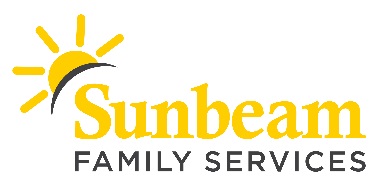 Feb. 18, 2020CONTACT:  Anne PetersMarketing and Communications Managerapeters@sunbeamfamilyservices.org405.609.1947 (o) | 580.231.1044 (c)Angie DossChief External Relations Officeradoss@sunbeamfamilyservices.org405.609.2311 (o) | 619.347.4057 (c)Sunbeam Family Services Receives Doug Stussi AwardUnited Way Award Recognizes Achievement in Financial Stewardship(OKLAHOMA CITY) – Sunbeam Family Services is pleased to announce it has received the Doug Stussi Financial Stewardship Award from the United Way of Central Oklahoma. This $5,000 award will allow Sunbeam to continue providing high-quality education and resources to families in the most under-resourced areas of Oklahoma City, ensuring that a child’s success in school does not need to be determined by their economic status.The United Way of Central Oklahoma grants this award annually to one partner agency in recognition of a collaborative or innovative initiative that demonstrates excellence in financial stewardship. Sunbeam received this award in part due to their partnership with ReMerge, a female diversion program that supports pregnant women and mothers facing incarceration. Sunbeam will soon manage an early education classroom to serve infants and toddlers whose mothers attend ReMerge.“Through our partnership with ReMerge, we will provide stable, high-quality childcare and education for mothers who are working to improve their families’ lives and break the cycle of incarceration,” said Paula Gates, chief program officer for early childhood services at Sunbeam. “We are honored to have this work recognized with the Doug Stussi award.”Founded in 1907, Sunbeam helps children, families and seniors learn, grow and thrive. To learn more, visit sunbeamfamilyservices.org or call (405) 528-7721.###About Sunbeam Family ServicesSunbeam helps children, families and seniors learn, grow, and thrive. Founded in 1907, Sunbeam Family Services is one of Oklahoma’s longest serving nonprofits, providing help, hope and the opportunity to succeed to people of all ages and all stages of life in central Oklahoma through Early Childhood, Counseling, Foster Care and Senior Services. To learn more, call 405.528.7721, visit sunbeamfamilyservices.org, or follow them on Facebook, Twitter and Instagram.